Практика деятельности ТОС «Толмачево». На конференции в декабре 2016 года был создан орган ТОС «Толмачево», тогда же провели  первое заседание, на котором определили вопросы и задачи, которые нужно было решить первостепенно.1.В селе с населением в 2000 человек силами членов органа ТОС были обустроены следующие проекты: 2016 год – детская игровая площадка, 2018 –спортивная площадка.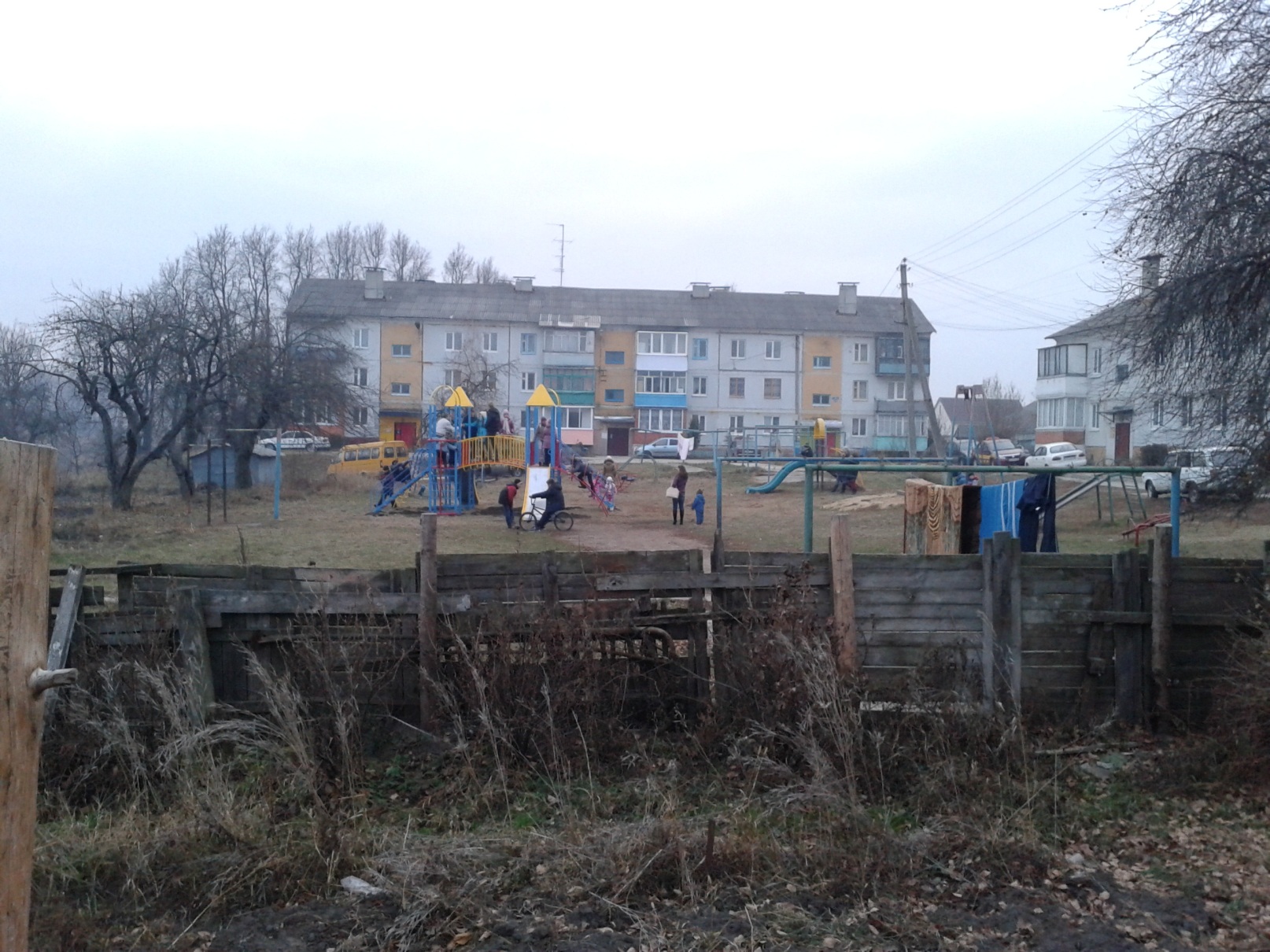 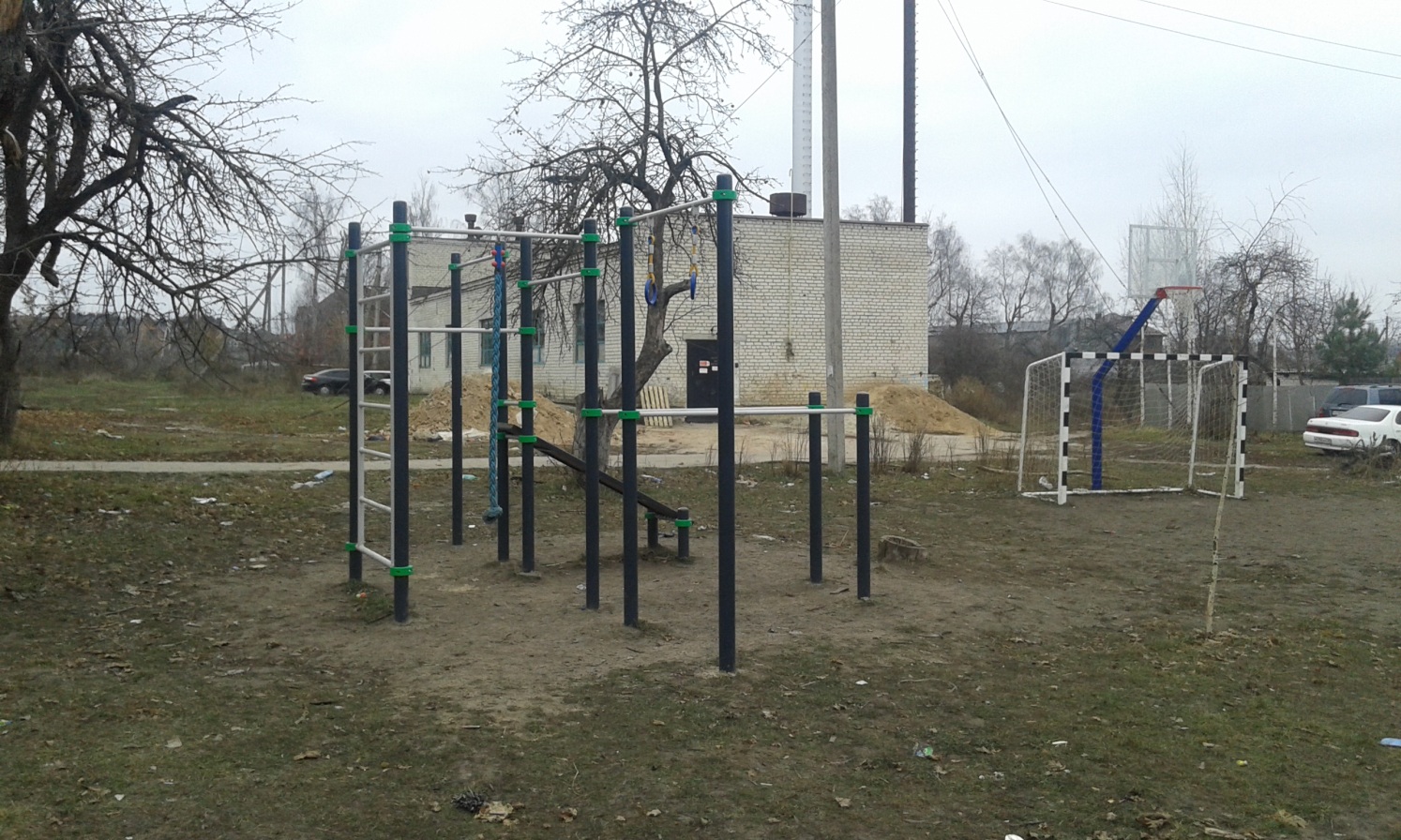 2. В 2017 году для усиления безопасности на дорогах было принято решение об устройстве пешеходных переходов, искусственных неровностей, пешеходной дорожки и освещения. В этом же году были сделаны 2  перехода в центре села и 4 искусственные неровности, а в 2018-2019гг пешеходная дорожка и освещение.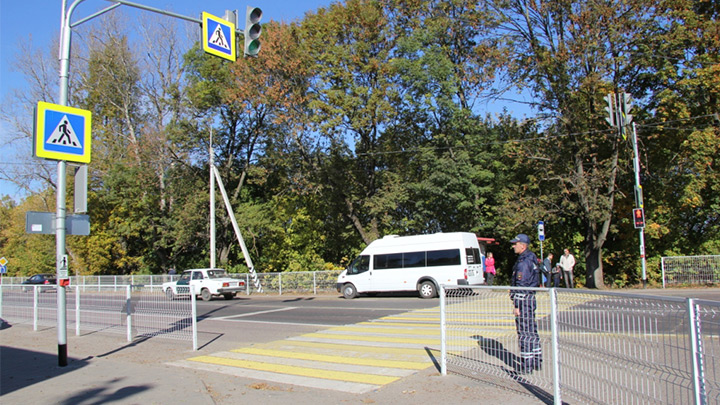 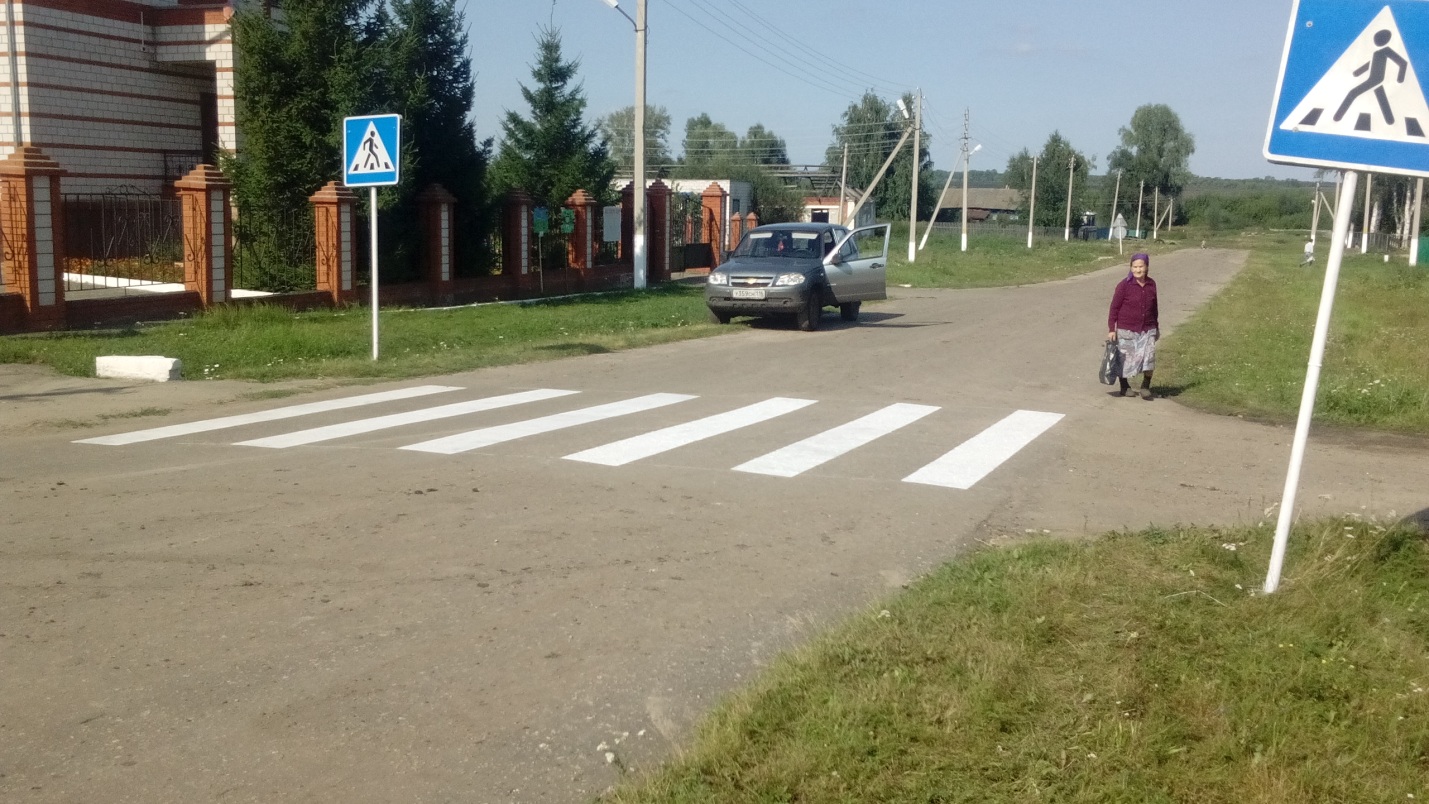 3. Летом 2016 года силами членов ТОС «Толмачево» совместно с сельской администрацией  был возведен мост. 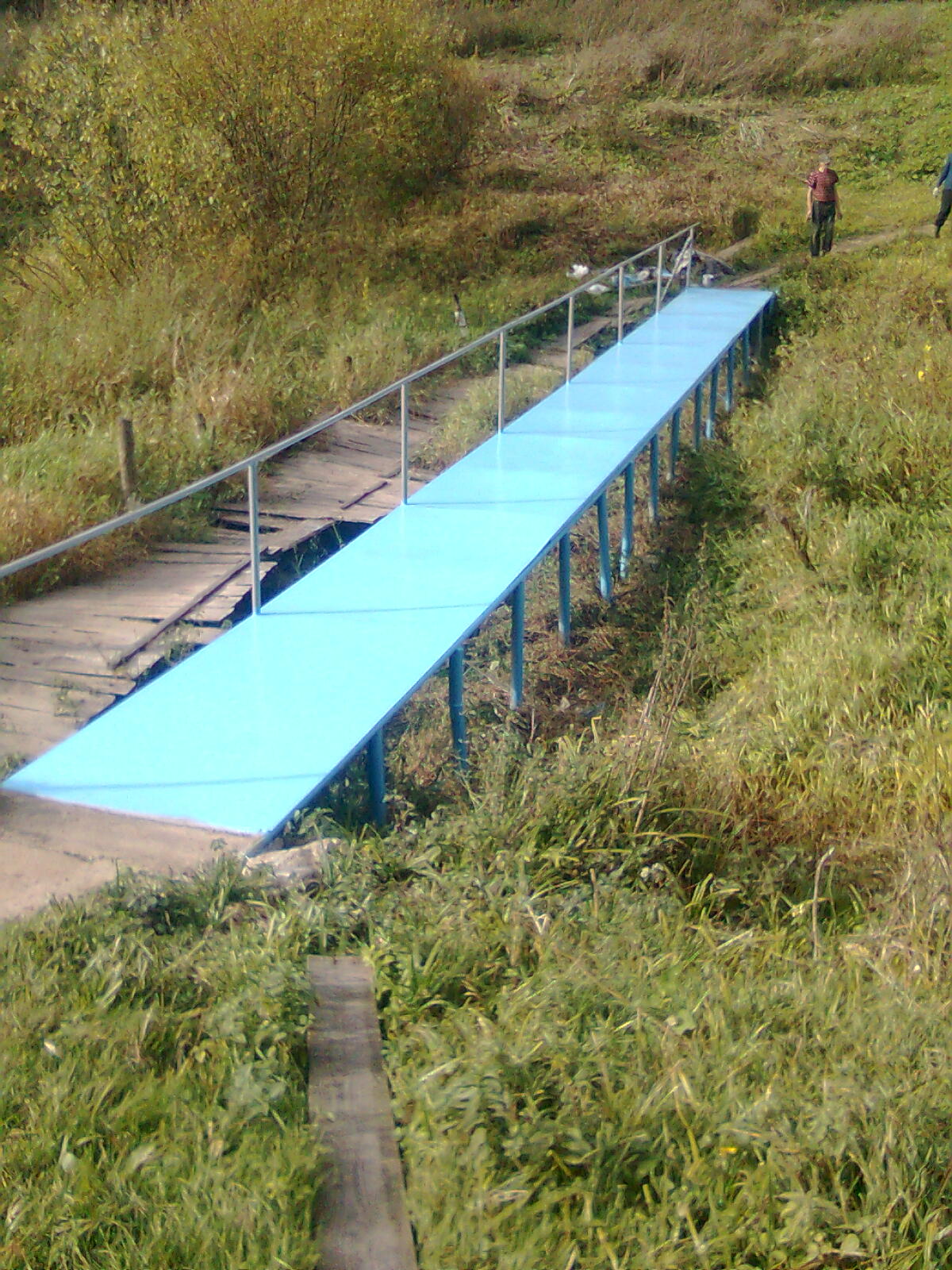 4. Еще одна проблема очень давно беспокоила жителей села - это отсутствие асфальтированной дороги к кладбищу. ТОС настоял на том, чтобы дорога проходила по одной из улиц села, где наиболее остро в ней нуждались: улицу заасфальтировали, и к кладбищу была проведена дорога.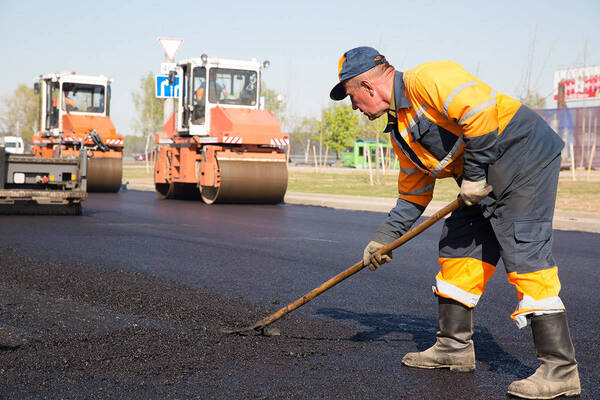 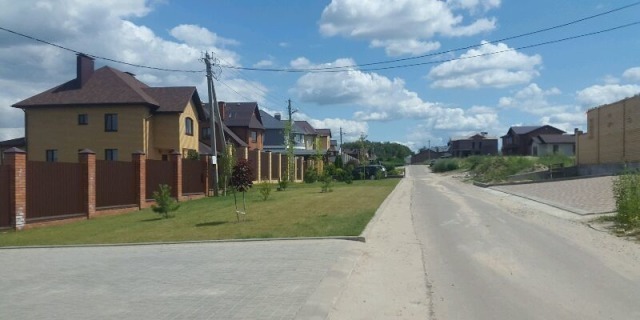 5.По инициативе членов ТОС «Толмачево» на территории села было начато строительство нового медпункта, строительные работы ведутся и будут закончены в положенный срок. Приблизительная дата сдачи объекта  в  декабре 2020 года.Также хочется коротко сказать и о других мероприятиях которые были проведены нашим ТОС:-  разбит сквер возле Дома культуры,-  высажено 30 деревьев.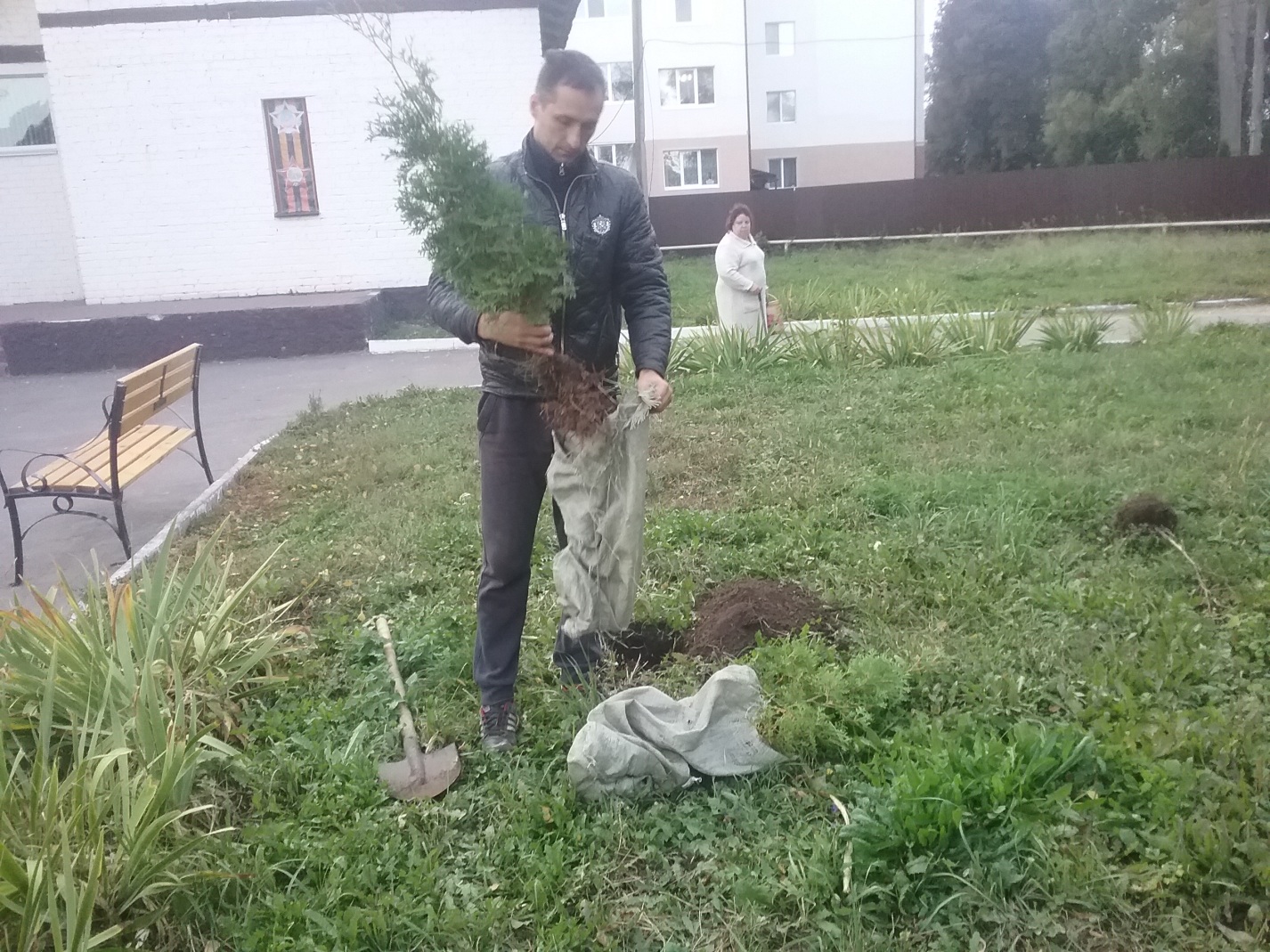 -  под контролем ТОС капитально отремонтированы крыши двух многоквартирных домов по программе фонда капремонта.-  на территории ТОС находится 3 воинских захоронения, на которых еженедельно проводятся субботники.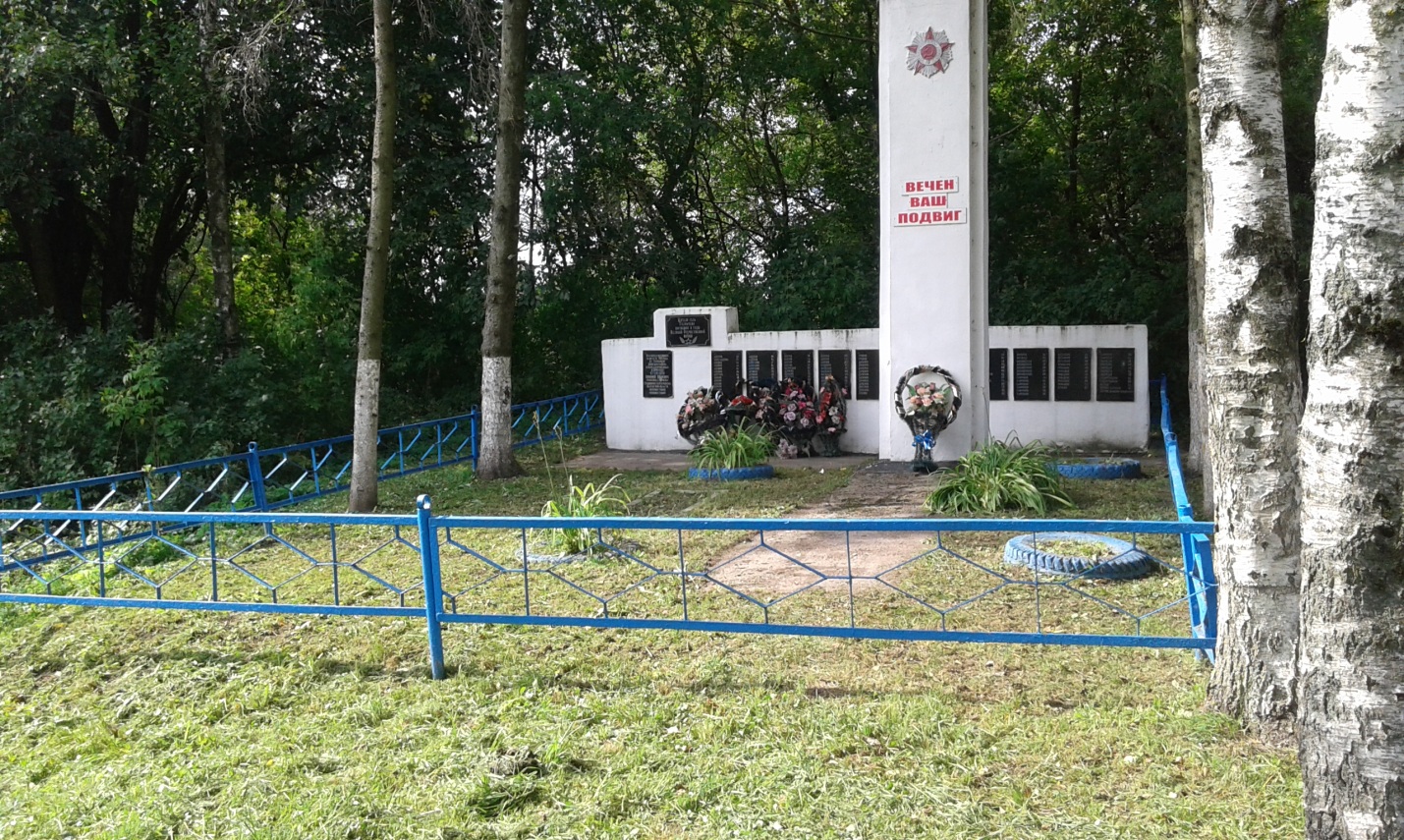 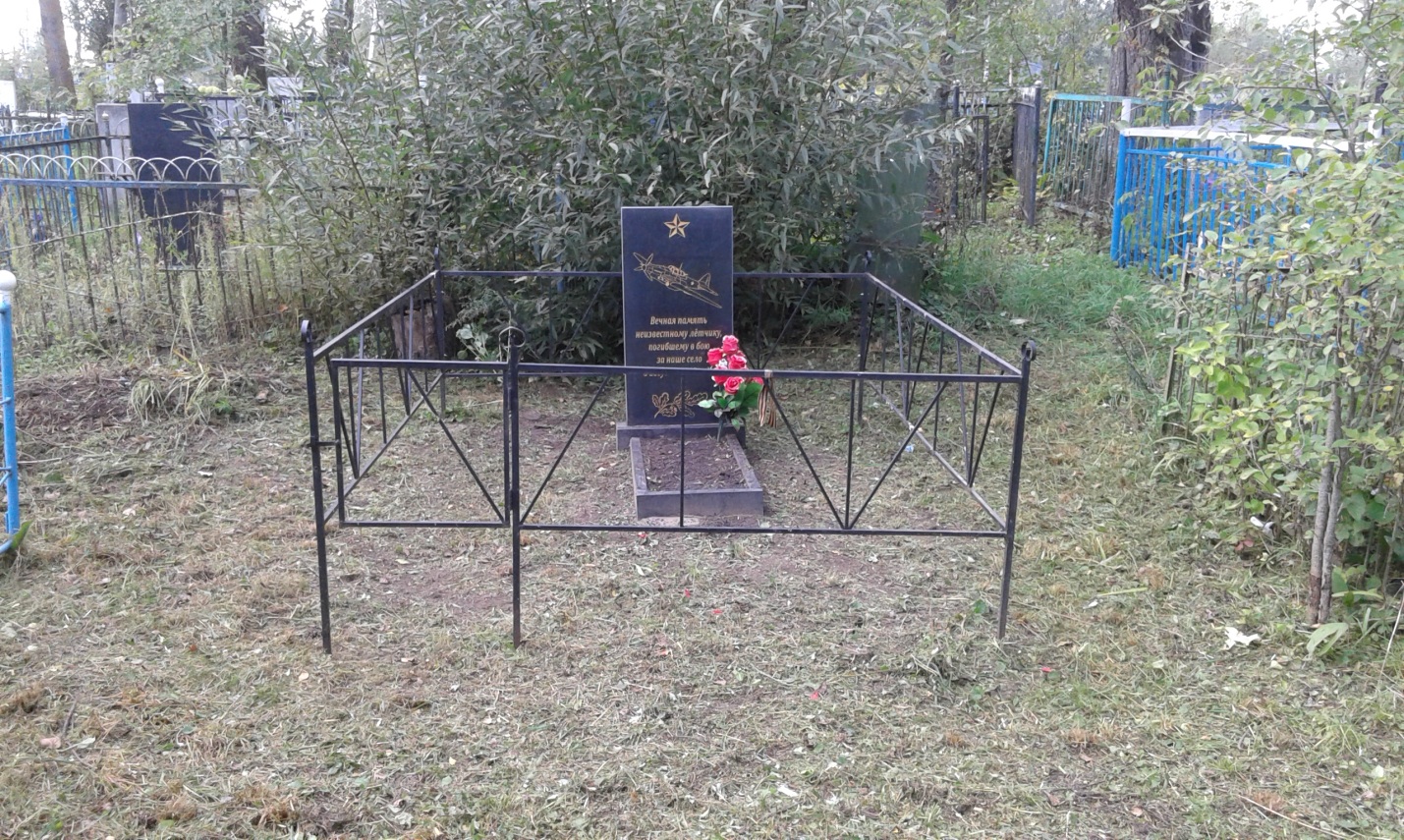 - проводится патриотическая работа: с помощью архивных данных и поисковиков удалось установить фамилию одного неизвестного солдата, захороненного на территории ТОС. В эту работу привлекается и  молодёжь.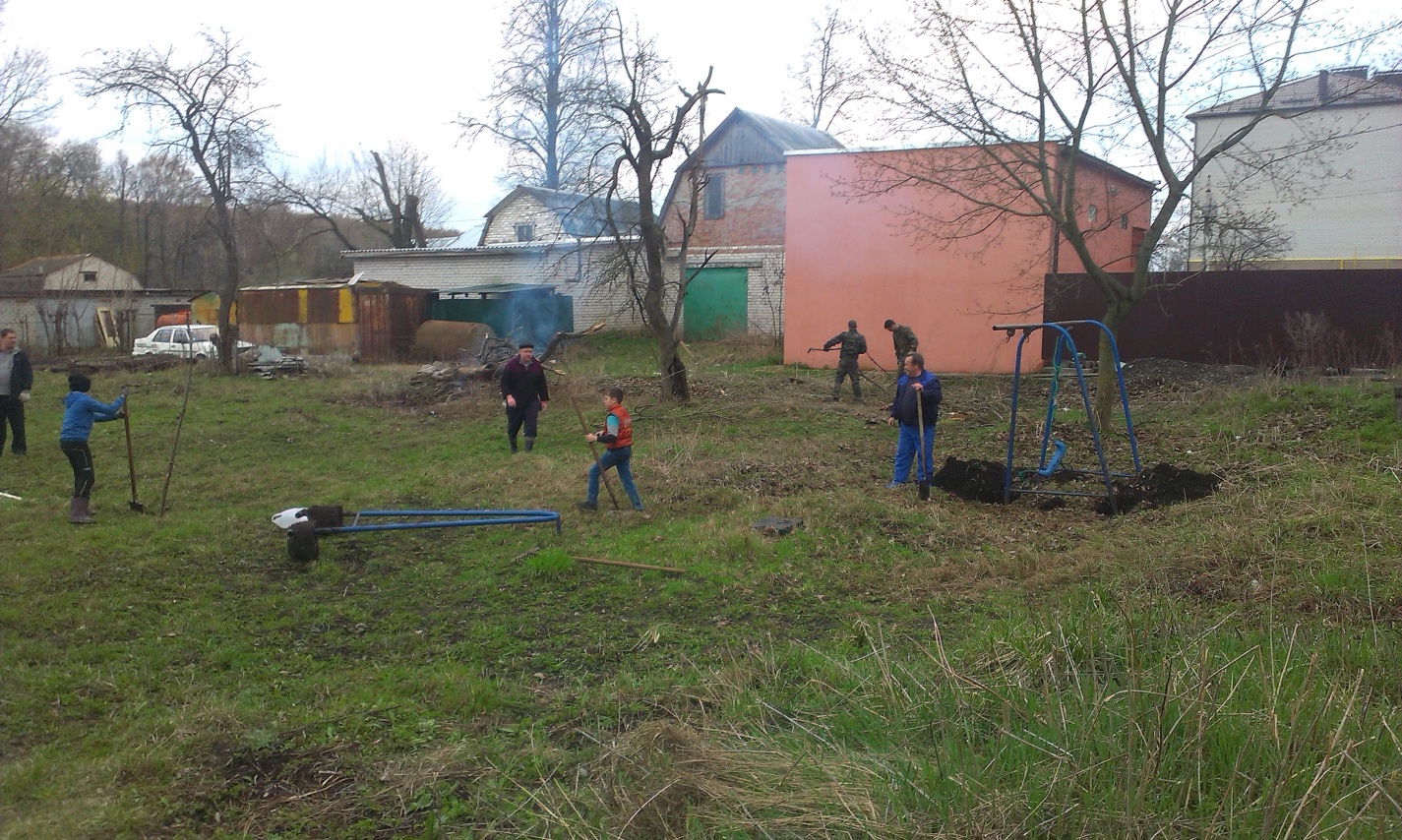 -  весной во дворах ежегодно организуем субботник  по уборке придомовых территорий. 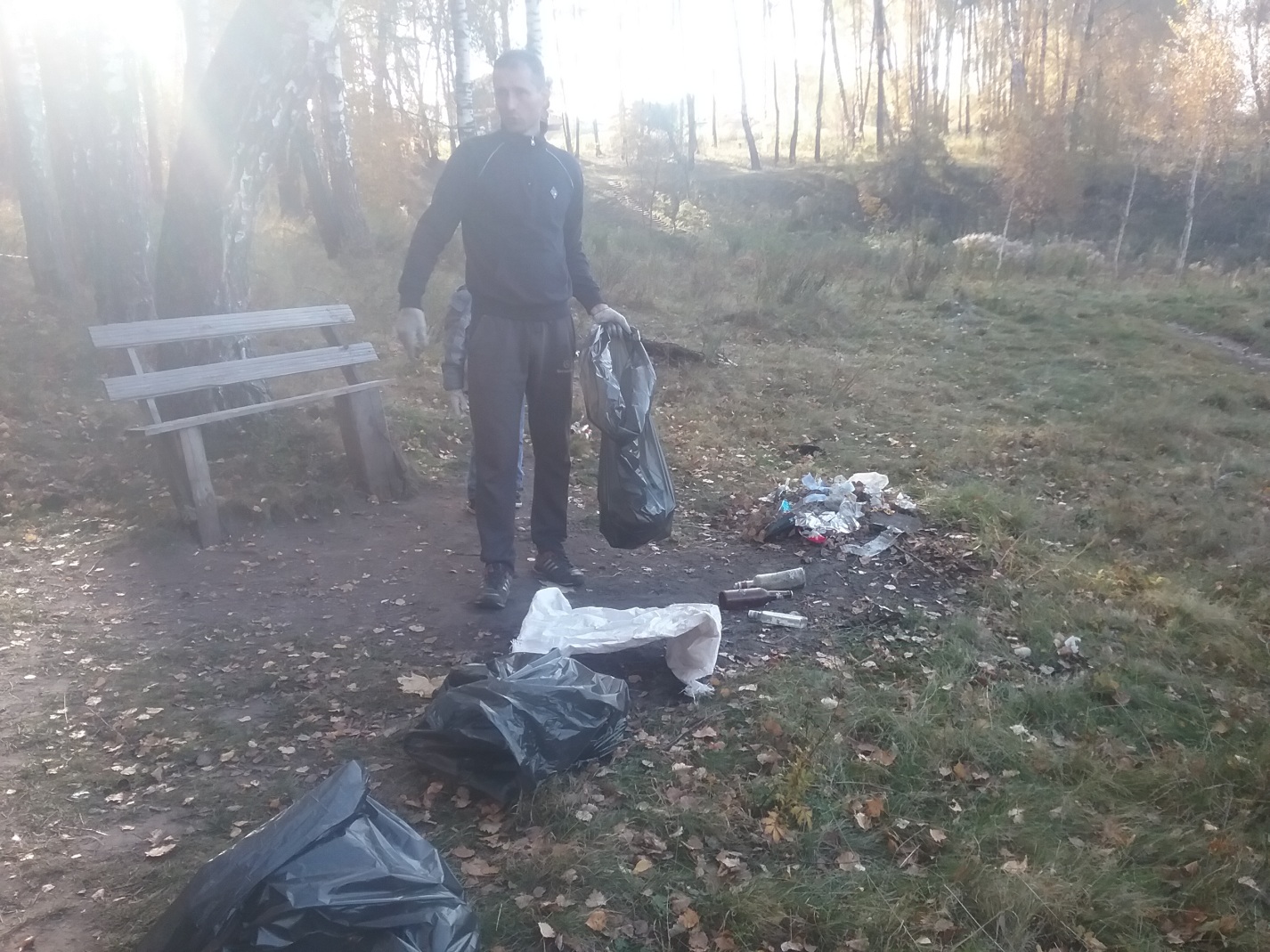 - ТОС оказывает помощь Дому культуры (замена перегоревших лампочек, ремонт светильников и т. д.) 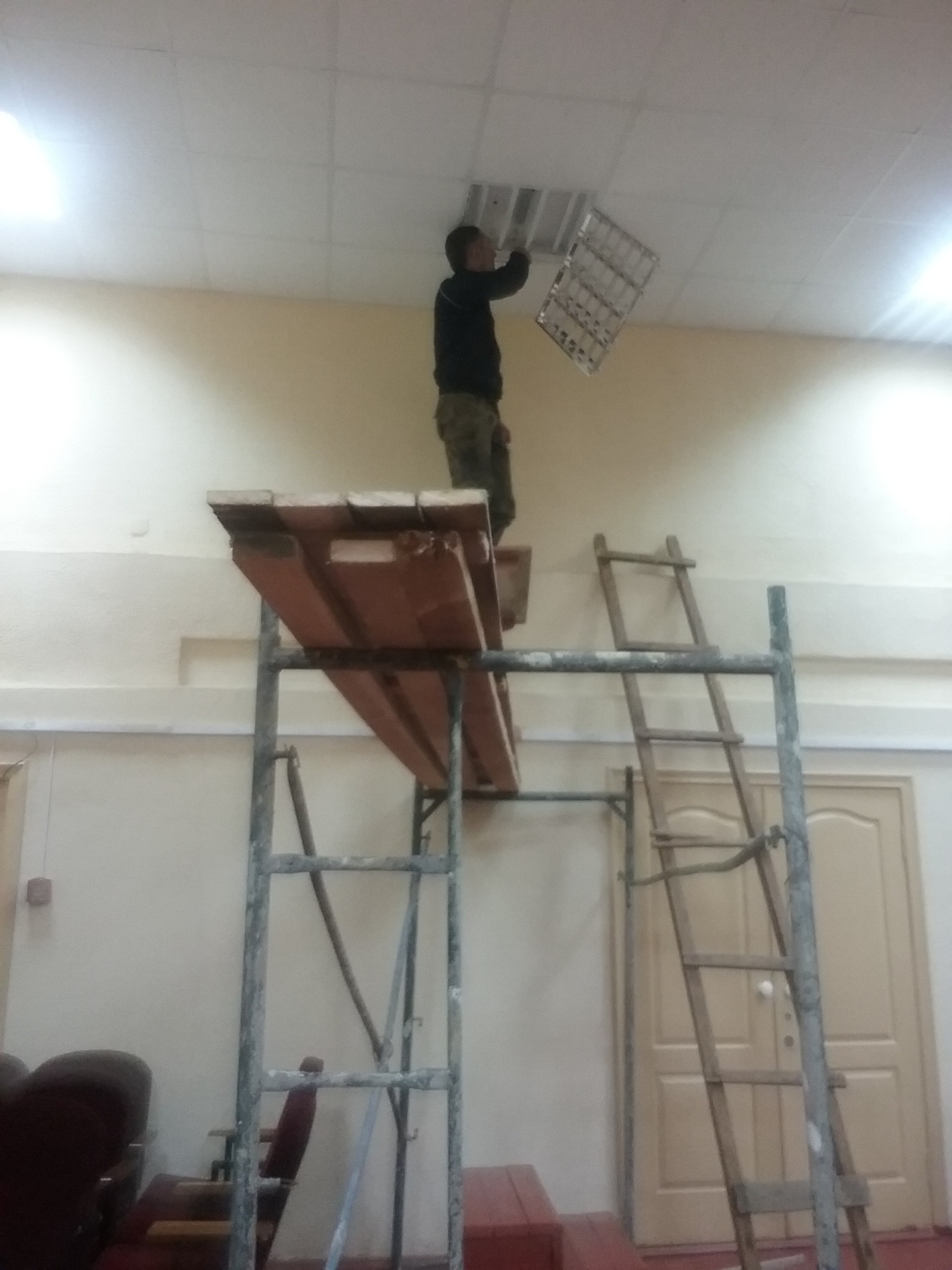 -  в центре села силами ТОС была установлена доска информации, на ней размещаются все объявления о предстоящих мероприятиях и прочие объявления.-  периодически проводим рейды по берёзовый роще на предмет выявления незаконных свалок, принимаем меры к их уборке (председатель органа ТОС Сергей Моисеев является внештатным сотрудником лесничества) -  сотрудничаем с полицией, планируем создание добровольной народной дружины (председатель ТОС является внештатным сотрудником полиции). -  также наш ТОС проводит работу в архивах по изучению истории родного села. Все материалы передаются в сельскую библиотеку. Привлекаем молодёжь.-  ТОС активно ведет борьбу с нерадивыми застройщиками, которые нарушают природное законодательство. - по мере возможности участвуем в мероприятиях, организованных Ассоциацией ТОС Брянской области и Департаментом внутренней политики Брянской области. - присутствуем практически на всех публичных слушаниях и активно в них участвуем. 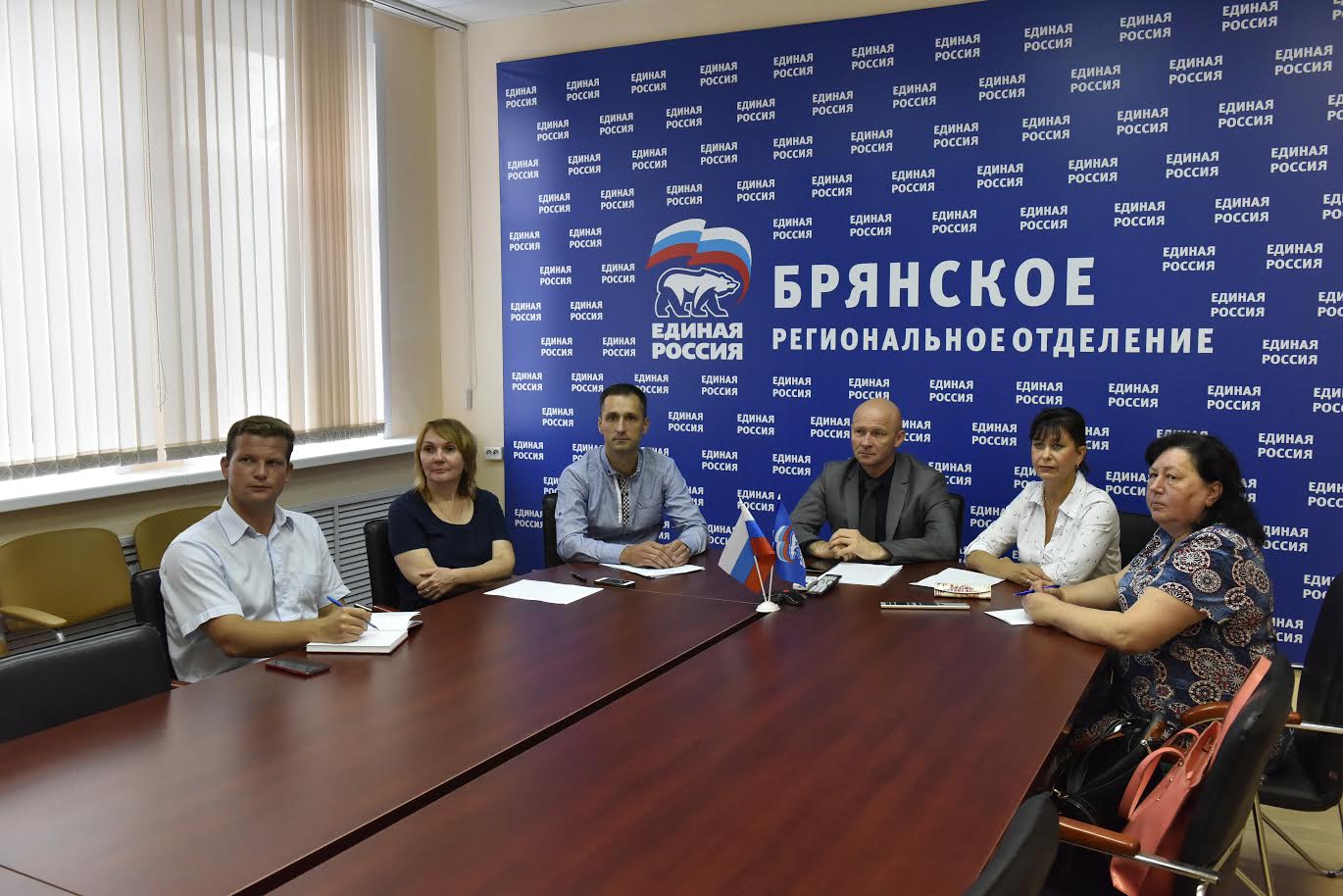 -  ТОС сделал график приема граждан местными депутатами в нашем Доме культуры. Конечно, хотелось бы сделать ещё больше, но на все очень мало времени. В будущем ТОС планирует организовать строительство школы, село  - большое и  перспективное, а школы своей нет. Планируем сделать каток. Также в планах организовать переселение двух человек, которые живут в совсем непригодных условиях. 